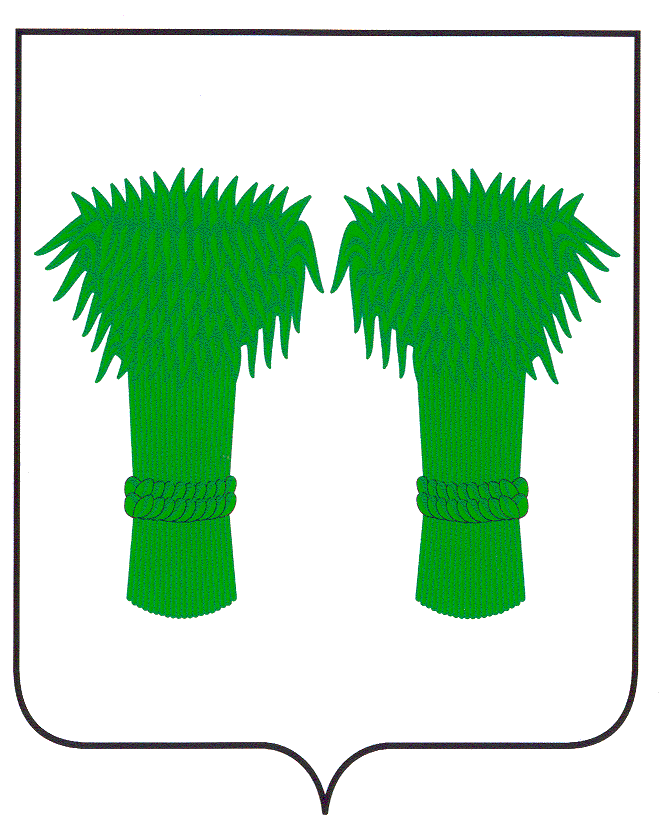  МУНИЦИПАЛЬНЫЙ  ВЕСТНИК                                       информационный бюллетень                                 Официальное издание районного Собрания депутатов и                               администрации Кадыйского муниципального районаРОССИЙСКАЯ ФЕДЕРАЦИЯ    КОСТРОМСКАЯ ОБЛАСТЬАДМИНИСТРАЦИЯ КАДЫЙСКОГО МУНИЦИПАЛЬНОГО РАЙОНАПОСТАНОВЛЕНИЕот «12 » сентября  2017 г.                                                                                                                                №  276                                                                   О  проведении  месячника  пожарной   безопасности  на  территории                                                                                         Кадыйского муниципального районаВ соответствии с Планом основных мероприятий по вопросам гражданской обороны, защиты населения и территории от ЧС, обеспечения пожарной безопасности и безопасности людей на водных объектах Кадыйского муниципального района на 2017 год и  в целях дальнейшего совершенствования системы действий в чрезвычайных ситуациях в период мирного и военного времени, подготовки населения городского  и сельских поселений, предприятий и организаций к действиям при угрозе, возникновении  и предотвращения пожаров на территории Кадыйского муниципального района, руководствуясь Уставом Кадыйского муниципального района,постановляю:  1. В период с 15 сентября по 15 октября 2017 года провести на территории Кадыйского муниципального района месячник  пожарной безопасности.2. Рекомендовать главам городского и сельских поселений Кадыйского муниципального района:2.1. принять нормативно правовой акт о проведении месячника пожарной безопасности с 15 сентября по 15 октября 2017 года;2.2. разработать план мероприятий по проведению месячника пожарной безопасности на территории поселения;2.3. итоги проведения месячника представить в отдел по делам ГО, ЧС и мобилизационной работе администрации Кадыйского муниципального района в срок до 20 октября 2017 года.3. Рекомендовать начальнику ПП № 10 МО МВД России «Макарьевский» совместно с территориальным отделом надзорной деятельности по Макарьевскому и Кадыйскому районам, провести с населением профилактическую работу по предупреждению чрезвычайных ситуаций (пожаров) на территории Кадыйского муниципального района.4. Рекомендовать начальнику ПСЧ-27 п. Кадый:4.1. организовать проверки источников противопожарного водоснабжения Кадыйского муниципального района;4.2. организовать проведение инструктажа о мерах пожарной безопасности среди населения Кадыйского муниципального района.5. Рекомендовать руководителям предприятий и организаций всех форм собственности,  расположенных на территории Кадыйского муниципального района, в период проведения месячника по пожарной безопасности, принять исчерпывающие меры по приведению подведомственных объектов в соответствие с требованиями действующего законодательства в области обеспечения пожарной безопасности.  6. Итоги проведения месячника рассмотреть на заседании Комиссии по предупреждению и ликвидации чрезвычайных ситуаций и обеспечению пожарной безопасности Кадыйского муниципального района.7. Контроль за выполнением настоящего постановления возложить на первого заместителя главы администрации Кадыйского муниципального района.8. Постановление вступает в силу с момента  подписания и подлежит опубликованию.Глава администрацииКадыйского муниципального района   В.В. ЗайцевИнформационный бюллетень выходит не реже 1 раза в квартал.Тираж 10 экземпляров.Учредители: Собрание депутатов и администрация Кадыйского муниципального района.Адрес: 157980 Костромская область п. Кадый ул. Центральная д. 3; тел./факс (49442) 3-40-08 .